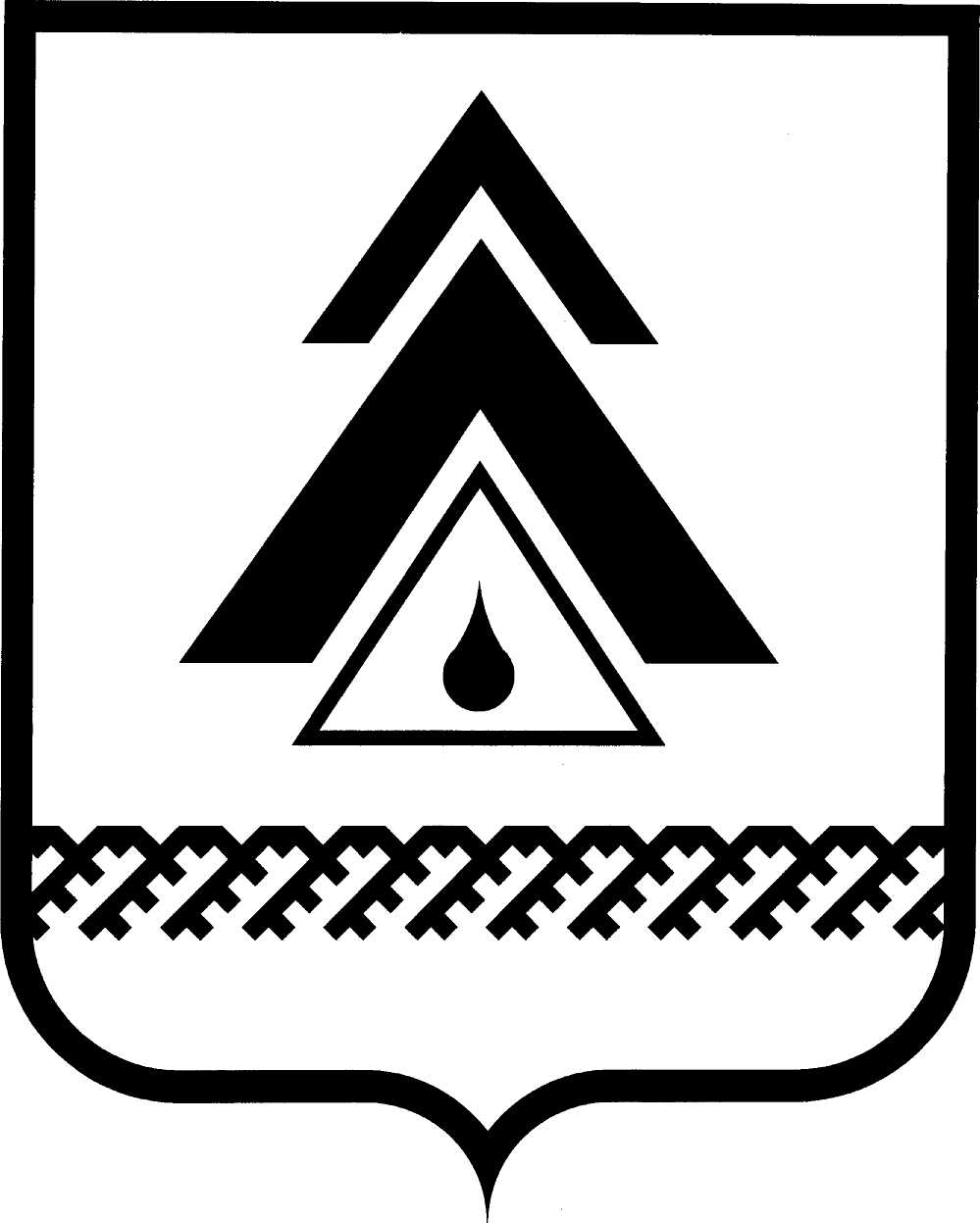 ДУМА НИЖНЕВАРТОВСКОГО РАЙОНАХанты-Мансийского автономного округа - ЮгрыРЕШЕНИЕО внесении изменений в решение Думы района от 17.11.2017 № 232 «Об осуществлении части полномочий»Руководствуясь Федеральным законом от 06.10.2003 № 131-ФЗ                       «Об общих принципах организации местного самоуправления в Российской Федерации», Дума районаРЕШИЛА:1. Внести в решение Думы района от 17.11.2017 № 232 «Об осуществлении части полномочий» следующие изменения:1.1.В абзаце первом пункта 1 решения слова «на период 2018-2020 годов» заменить словами «на период 2019-2021 годов»;1.2. Абзац седьмой пункта 1 решения дополнить словами:«, направление уведомлений, предусмотренных пунктом 20 части 1 статьи 14 Федерального закона от 06.10.2003 № 131-ФЗ «Об общих принципах организации местного самоуправления в Российской Федерации»;1.3. Пункт 1 решения дополнить абзацем тринадцатым следующего содержания:«осуществление уполномоченным органом контроля в сфере закупок и внутреннего муниципального финансового контроля в соответствии со статьей 99 Федерального закона от 05.04.2013 № 44-ФЗ «О контрактной системе в сфере закупок товаров, работ, услуг для обеспечения государственных и муниципальных нужд» (за исключением части 5), Бюджетным кодексом Российской Федерации.».2. Решение опубликовать (обнародовать) на официальном веб-сайте администрации Нижневартовского района (www.nvraion.ru) и в приложении «Официальный бюллетень» к районной газете «Новости Приобья» после государственной регистрации.3. Решение вступает в силу после его официального опубликования (обнародования) в приложении «Официальный бюллетень» к районной газете «Новости Приобья», но не ранее 01.01.2019 года.от г. Нижневартовск                                                         №   Председатель Думы района______________И.В. ЗаводскаяГлава района ______________Б.А. Саломатин 